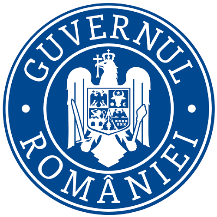   MINISTERUL FINANŢELOR   DIRECŢIA GENERALĂ MANAGEMENTUL RESURSELOR UMANE   Bucureşti, Bld. Libertății nr.16, sector 5              Nr. 388606/05.02.2024A N U N ŢMinisterul Finanţelor organizează examen/concurs pentru promovarea în gradul profesional imediat superior celui deţinut pentru funcţionarii publici de execuţie din cadrul aparatului propriu care îndeplinesc condiţiile pentru promovareI. Organizarea examenului/concursului:înscrierea la examen se va face până la data de 26 februarie 2024;proba scrisă va avea loc în data de 07 martie 2024, ora 1000, la sediul Ministerului Finanțelor ;interviul se susține în maximum 8 zile lucrătoare de la data afișării rezultatelor probei scrise. Data, ora și locul susținerii probei interviului se afișază odată cu rezultatele la proba scrisă.II. În vederea înscrierii la examenul de promovare în gradul profesional imediat superior celui deţinut, funcţionarul public de execuţie trebuie să îndeplinească cumulativ următoarele condiţii:să aibă cel puţin 3 ani vechime în gradul profesional al funcţiei publice din care promovează;să fi obţinut cel puţin calificativul „bine” la evaluarea performanţelor individuale în ultimii 2 ani de activitate; să nu aibă o sancţiune disciplinară neradiată în condiţiile Ordonanței de urgență a Guvernului nr.57/2019, cu modificările și completările ulterioare;III. Dosarul de examen/concurs conţine în mod obligatoriu:a) copie de pe carnetul de muncă sau adeverinţa eliberată de compartimentul de resurse umane în vederea atestării vechimii în gradul profesional din care se promovează;b) copii de pe rapoartele de evaluare a performanţelor profesionale individuale din ultimii 2 ani de activitate;c) adeverinţă eliberată de angajator pentru perioada lucrată, care să ateste vechimea în muncă şi în specialitatea studiilor necesare exercitării funcţiei publice;d) formularul de înscriere. Formularul de înscriere se va depune la persoana din cadrul Direcţiei generale managementul resurselor umane, responsabilă cu organizarea examenului/concursului.     Formularul de înscriere se poate descărca de pe site-ul ministerului  (www.mfinante.gov.ro – Despre minister/Cariera profesională, secțiunea Concursuri MF). Bibliografiile și tematicile pentru examen sunt afișate pe site-ul și la sediul instituției.       Relaţii suplimentare se vor obţine la numarul de telefon 319.97.59 int. 2125, int.1214 şi int. 2181.DIRECȚIA GENERALĂ DE SOLUȚIONARE A CONTESTAȚIILOR inspector/expert clasa I grad profesional principal, inspector/consilier juridic clasa I grad profesional superiorCENTRUL NAȚIONAL PENTRU INFORMAȚII FINANCIAREexpert/consilier clasa I grad profesional superiorexpert/consilier clasa I grad profesional principalDIRECȚIA GENERALĂ MANAGEMENT AL DOMENIILOR REGLEMENTATE SPECIFICconsilier/expert clasa I grad profesional principalDIRECȚIA GENERALĂ MANAGEMENT AL DOMENIILOR REGLEMENTATE SPECIFIC - DIRECȚIA PENTRU ADMINISTRAREA PARTICIPAȚIILOR STATULUIexpert clasa I grad profesional superiorDIRECȚIA GENERALĂ JURIDICĂ consilier juridic clasa I grad profesional superior DIRECȚIA GENERALĂ DE LEGISLAȚIE ȘI REGLEMENTARE ÎN DOMENIUL ACTIVELOR STATULUI expert clasa I grad profesional superiorBIBLIOGRAFIAConstituția României, republicată;Ordonanța de Urgență a Guvernului nr.57/2019 privind Codul Administrativ, cu modificările și completările ulterioare, partea a V-a  și titlul I și II ale părții a VI-a;Ordonanța Guvernului nr.137/2000 privind prevenirea și sancționarea tuturor formelor de discriminare, republicată, cu modificările și completările ulterioare;Legea nr.202/2002 privind egalitatea de șanse și de tratament între femei și bărbați, republicată, cu modificările și completările ulterioare;Legea nr. 287/2009, privind Codul Civil, republicată cu modificările și completările ulterioare; CARTEA A III-A, Titlul 6 (art. 858-875); Hotărârea de Guvern nr. 34/2009, privind organizarea și funcționarea Ministerului Finanțelor, cu modificările și completările ulterioare;Hotărârea de Guvern nr. 1705/2006 pentru aprobarea inventarului centralizat al bunurilor din domeniul public al statului;Ordinul Ministrului Finanțelor Publice nr. 1718/2011 pentru aprobarea Precizărilor privind întocmirea și actualizarea inventarului centralizat al bunurilor din domeniul public al statului;Ordonanța Guvernului nr. 26/2013 privind întărirea disciplinei financiare la nivelul unor operatori economici la care statul sau unitățile administrativ-teritoriale sunt acționari unici ori majoritari sau dețin direct ori indirect o participație majoritară, cu modificările și completările ulterioare;Ordonanța Guvernului nr. 64/2001 privind repartizarea profitului la societățile naționale, companiile naționale și societățile comerciale cu capital integral sau majoritar de stat, precum și la regiile autonome, cu modificări și completări ulterioare; Ordinul Ministrului Finanțelor Publice nr.3818/2019 privind aprobarea formatului şi structurii bugetului de venituri şi cheltuieli al operatorilor economici, precum şi a anexelor de fundamentare a acestuia;Legea bugetului de stat pe anul 2024 nr.421/2023.TEMATICAOrganizarea și funcționarea Ministerului Finanțelor – principii, funcții și atribuții.Actele normative adoptate de autoritățile publice.Egalitatea în activitatea economică și în materie de angajare și profesie.Principii referitoare la egalitatea de șanse și de tratament între femei și bărbați.Proprietatea publică a statului. - Modalități de dobândire/stingere și de exercitare.- Categorii de bunuri proprietate publică a statului.- Drepturi și obligații ale entităților care exercită un drept real, altul decât cel de proprietate, asupra bunurilor proprietate publică a statului.Inventarierea bunurilor din domeniul public al statului.Statutul funcționarilor publici – drepturi, îndatoriri și sancțiuni.	Analizarea și avizarea bugetelor de venituri și cheltuieli ale operatorilor economici cu capital integral sau majoritar de stat care aplică prevederile OG nr.26/2013.AUTORITATEA DE CERTIFICARE ȘI PLATĂ expert clasa I grad profesional superiorDIRECȚIA GENERALĂ DE SINTEZĂ A POLITICILOR BUGETARE  Unitatea de coordonare a relațiilor bugetare cu UE (UCRBUE):Compartimentul de gestionare a resurselor proprii comunitare           expert clasa I grad profesional principalBIBLIOGRAFIAConstituția României, republicată;Ordonanța de urgență a Guvernului nr. 57/2019 privind Codul administrativ, cu modificările și completările ulterioare, Partea a VI-a Statutul funcționarilor publici, prevederi aplicabile personalului contractual din administrația publică și evidența personalului plătit din fonduri publice - Titlul I Dispoziții generale și Titlul II Statutul funcționarilor publici;Ordonanța Guvernului nr. 137/2000 privind prevenirea și sancționarea tuturor formelor de discriminare, republicată, cu modificările și completările ulterioare;Legea nr. 202/2002 privind egalitatea de șanse și de tratament între femei și bărbați, republicată, cu modificările și completările ulterioare;Legea nr. 500/2002 privind finanțele publice (publicată în M.O. nr. 597/13.08.2002), cu modificările și completările ulterioare; Tratatul privind Uniunea Europeană cu modificările aduse de Tratatul de la Lisabona (Jurnalul Oficial al Uniunii Europene, JO C 202/07.06.2016) – versiunea în limba română și în limba engleză;          Titlurile I - III;Tratatul privind funcționarea Uniunii Europene cu modificările și completările ulterioare – versiunea consolidată (Jurnalul Oficial al Uniunii Europene, JO C326/2012) -  – versiunea în limba română și în limba engleză; Partea I – Titlul I; Partea a III-a – Titlurile I, II;  Partea a VI-a – Titlurile I si II;Regulamentul (UE, Euratom) nr. 2093/2020 al Consiliului din 17 decembrie 2020 de stabilire a cadrului financiar multianual pentru perioada 2021-2027 (JO L 433, 22.12.2020);Acordul Interinstituțional din 16 decembrie 2020 dintre Parlamentul European, Consiliul Uniunii Europene și Comisia Europeană privind disciplina bugetară, cooperarea în chestiuni bugetare și buna gestiune financiară, precum și privind noile resurse proprii, inclusiv o foaie de parcurs în vederea introducerii de noi resurse proprii (JO L 433, 22.12.2020);Decizia (UE, Euratom) nr. 2053/2020 a Consiliului, din 14 decembrie 2020, privind sistemul de resurse proprii ale UE (JO L 424, 15.12.2020);Regulamentul (UE, Euratom) nr. 609/2014 al Consiliului, din 26 mai 2014, privind metodele și procedura de punere la dispoziție a resurselor proprii tradiționale și a resurselor proprii bazate pe TVA și pe VNB și privind măsurile pentru a răspunde necesităților trezoreriei (JO L 168, 7.06.2014);Regulamentul (UE, Euratom) 615/2022 al Consiliului din 5 aprilie 2022 de modificare a Regulamentului (UE, Euratom) nr. 609/2014 pentru a spori predictibilitatea pentru statele membre și pentru a clarifica procedurile de soluționare a litigiilor privind punerea la dispoziție a resurselor proprii tradiționale și a resurselor proprii bazate pe TVA și pe VNB (JO L 115, 13.04.2022);TEMATICADreptul la informaţie (art. 31), Dreptul de asociere (art. 40), Munca şi protecţia socială a muncii (art. 41), Dreptul de petiţionare (art. 51), Restrângerea exercițiului unor drepturi sau al unor libertăți (art. 53), Inițiativa legislativă (art. 74), Administraţia publică centrală de specialitate (art. 116 și art. 117), Administraţia publică locală (art. 120 – 123);Statutul funcționarilor publici (Titlul I și Titlul II ale părții a VI-a);Hărțuirea morală la locul de muncă (art. 2 alin (5^1 - 5^7 și art. 26 alin. (1^1) și alin. (1^2); Principiile egalității de şanse şi de tratament între femei şi bărbaţi (art. 3^1), Egalitatea de şanse şi de tratament între femei şi bărbaţi în domeniul muncii (art. 7, art. 8 și art. 9).Procesul bugetar: principii, reguli și responsabilități; Politica fiscal-bugetară: principii, obiective și reguli;Titlul I Dispoziții comune, Titlul II Dispoziții privind principiile democratice, Titlul III Dispoziții privind instituțiile;Partea I – Titlul I Categorii și domenii de competențe ale Uniunii; Partea a III-a – Titlul I Piața internă și Titlul II Libera circulație a mărfurilor; Partea a VI-a – Titlul I Dispoziții generale privind acțiunea externă a Uniunii si Titlul II Politica comercială comună;Cadrul financiar multianual pentru perioada 2021-2027;Disciplina bugetară, cooperarea în chestiuni bugetare și buna gestiune financiară, privind noile resurse proprii;Sistemul de resurse proprii ale UE;Capitolul III – Punerea la dispoziție a resurselor proprii;Capitolul IIIa – Plățile care fac obiectul unei rezerve și procedura de revizuire.Compartimentul de gestionare a fluxurilor financiare în relație cu bugetul U.E. expert clasa I grad profesional principalBIBLIOGRAFIAConstituția României, republicată;Ordonanța de urgență a Guvernului nr. 57/2019 privind Codul administrativ, cu modificările și completările ulterioare, Partea a VI-a Statutul funcționarilor publici, prevederi aplicabile personalului contractual din administrația publică și evidența personalului plătit din fonduri publice - Titlul I Dispoziții generale și Titlul II Statutul funcționarilor publici;Ordonanța Guvernului nr. 137/2000 privind prevenirea și sancționarea tuturor formelor de discriminare, republicată, cu modificările și completările ulterioare;Legea nr. 202/2002 privind egalitatea de șanse și de tratament între femei și bărbați, republicată, cu modificările și completările ulterioare;Legea nr. 500/2002 privind finanțele publice (publicată în M.O. nr. 597/13.08.2002), cu modificările și completările ulterioare; Tratatul privind Uniunea Europeană cu modificările aduse de Tratatul de la Lisabona (Jurnalul Oficial al Uniunii Europene, JO C 202/07.06.2016) – versiunea în limba română și în limba engleză;          Titlurile I - III;Tratatul privind funcționarea Uniunii Europene cu modificările și completările ulterioare – versiunea consolidată (Jurnalul Oficial al Uniunii Europene, JO C326/2012) -  – versiunea în limba română și în limba engleză; Partea I – Titlul I; Partea a III-a – Titlurile I, II;  Partea a VI-a – Titlurile I si II;Regulamentul (UE, Euratom) nr. 2093/2020 al Consiliului din 17 decembrie 2020 de stabilire a cadrului financiar multianual pentru perioada 2021-2027 (JO L 433, 22.12.2020);Acordul Interinstituțional din 16 decembrie 2020 dintre Parlamentul European, Consiliul Uniunii Europene și Comisia Europeană privind disciplina bugetară, cooperarea în chestiuni bugetare și buna gestiune financiară, precum și privind noile resurse proprii, inclusiv o foaie de parcurs în vederea introducerii de noi resurse proprii (JO L 433, 22.12.2020);Pagina de BUGET de pe site-ul de internet al Comisiei Europene: https://commission.europa.eu/strategy-and-policy/eu-budget_enPagina de BUGET de pe site-ul de internet al Parlamentului European: https://www.europarl.europa.eu/about-parliament/en/powers-and-procedures/budgetary-powersPagina de BUGET de pe site-ul de internet al Consiliului European:  https://www.consilium.europa.eu/ro/policies/eu-annual-budgetTEMATICADreptul la informaţie (art. 31), Dreptul de asociere (art. 40), Munca şi protecţia socială a muncii (art. 41), Dreptul de petiţionare (art. 51), Restrângerea exercițiului unor drepturi sau al unor libertăți (art. 53), Inițiativa legislativă (art. 74), Administraţia publică centrală de specialitate (art. 116 și art. 117), Administraţia publică locală (art. 120 – 123);Statutul funcționarilor publici (Titlul I și Titlul II ale părții a VI-a);Hărțuirea morală la locul de muncă (art. 2 alin (5^1 - 5^7 și art. 26 alin. (1^1) și alin. (1^2); Principiile egalității de şanse şi de tratament între femei şi bărbaţi (art. 3^1), Egalitatea de şanse şi de tratament între femei şi bărbaţi în domeniul muncii (art. 7, art. 8 și art. 9).Procesul bugetar: principii, reguli și responsabilități; Politica fiscal-bugetară: principii, obiective și reguli;Titlul I Dispoziții comune, Titlul II Dispoziții privind principiile democratice, Titlul III Dispoziții privind instituțiile;Partea I – Titlul I Categorii și domenii de competențe ale Uniunii; Partea a III-a – Titlul I Piața internă și Titlul II Libera circulație a mărfurilor; Partea a VI-a – Titlul I Dispoziții generale privind acțiunea externă a Uniunii si Titlul II Politica comercială comună;Principalele prevederi și alocări stabilite prin Cadrul financiar multianual pentru perioada 2021-2027;Disciplina bugetară, cooperarea în chestiuni bugetare și buna gestiune financiară;10 – 12. Procedura bugetară anuală, procesul de elaborare, negociere și adoptare a bugetului Uniunii Europene pentru anul 2024; poziționarea instituțiilor europene.  Serviciul Unitatea de politici de descentralizare financiară a serviciilor publice (UPDFSP) – expert clasa I grad profesional superior     BIBLIOGRAFIAConstituția RomânieiOrdonanța de urgență a Guvernului  nr.57/2019 privind codul administrativ- titlul I și II ale părții a VI-a; Ordonanța de urgență a Guvernului  nr.137/2000 privind prevenirea și sancționarea formelor de discriminare, republicată, cu modificările și completările ulterioare;Legea nr.202/2002 privind egalitatea de șanse și tratament între femei și bărbați republicată, cu modificările și completările ulterioare;Legea nr.273/2006 privind finanțele publice locale, cu modificările și completările ulterioare; Capitolul X  ”Finanţarea şi baza materială a învăţământului preuniversitar” din Legea învățământului preuniversitar, nr.198/2023, cu modificările și completările ulterioare;Capitolul III , Sectiunea a 2-a și Secțiunea a 4-a și Capitolul VIII din Legea nr. 448/2006, privind protecţia şi promovarea drepturilor persoanelor cu handicap, republicată, cu modificările și completările ulterioare.   TEMATICAStatutul funcționarilor publiciConflictul de interese și regimul incompatibilităților în exercitarea demnitățiilor publice și funcțiilor publiceDelegarea, detașarea, transferul, mutareaFinanțe publice localeÎnvățământul preuniversitar de statEgalitatea de şanse şi de tratament între femei şi bărbaţiAsistență socialăCORPUL DE CONTROLexpert clasa I grad profesional superiorBIBLIOGRAFIAConstituția României, republicată; Ordonanța de urgența nr.57/2019 privind Codul administrativ: Partea a VI-a Titlul II. Statutul funcționarilor publici,cu modificările și completările ulterioare;Legea nr.78/2000 pentru prevenirea, descoperirea şi sancţionarea faptelor de corupţie, cu modificările și completările ulterioare;Legea nr. 544/2001 privind liberul acces la informaţiile de interes public;Legea nr. 361/2022 privind protecția avertizorilor în interes public;Legea nr. 202/2002 privind egalitatea de şanse şi de tratament între femei şi bărbaţi, republicată, cu modificările și completările ulterioare;Ordonanţa Guvernului nr. 137/2000 privind prevenirea şi sancţionarea tuturor formelor de discriminare, republicată, cu modificările și completările ulterioare;Ordonanța nr. 27/2002 privind reglementarea activității de soluționare a petițiilor;Hotărârea Guvernului nr. 34/2009 privind organizarea şi funcţionarea Ministerului Finanţelor, republicată, cu modificările și completările ulterioare;Ordinul Ministrului Finanțelor nr. 2507/2023 pentru aprobarea Procedurii de control al activității desfășurate de aparatul propriu și de entitățile aflate în subordinea, sub autoritatea și în administrarea Ministerului Finanțelor; Ordinul Ministrului Finanțelor nr. 798/08.07.2021 pentru aprobarea „Codului de conduită a personalului din cadrul Ministerului Finanțelor aparat propriu”;Procedura de sistem „Gestionarea petițiilor și circuitul acestora în cadrul Ministerului Finanțelor Publice și structurilor subordonate” Cod: PS-13 Ed.I Rev.0, aprobată prin Ordinul Ministrului Finanțelor Publice nr.100/2012. TEMATICAConstituția României - principiile generale; Statutul funcționarilor publici – drepturi, îndatoriri și sancțiuni;Legea nr. 78/2000 pentru prevenirea, descoperirea şi sancţionarea faptelor de corupţie - Infracțiuni și dispoziții procedurale; Legea nr. 544/2001 privind liberul acces la informaţiile de interes public; Legea nr. 361/2022 privind protecția avertizorilor în interes public;Ordonanța nr. 27/2002 privind reglementarea activității de soluționare a petițiilor;Hotărârea Guvernului nr. 34/2009 privind organizarea şi funcţionarea Ministerului Finanţelor, republicată, cu modificările și completările ulterioare; Ordinul Ministrului Finanțelor Publice nr. 798/08.07.2021 pentru aprobarea „Codului de conduită a personalului din cadrul Ministerului Finanțelor aparat propriu”;Prevederile privind respectarea demnității umane, protecția drepturilor și libertăților fundamentale ale omului, reglementări privind prevenirea și combaterea discriminării, reglementări privind egalitatea de șanse între femei și bărbați;10.Procedura de control al activității desfășurate de aparatul propriu și de entitățile aflate în subordinea, sub autoritatea și în administrarea Ministerului Finanțelor;11. Procedura de sistem „Gestionarea petițiilor și circuitul acestora în cadrul Ministerului Finanțelor Publice și structurilor subordonate” Cod: PS-13 Ed.I Rev.0, aprobată prin Ordinul Ministrului Finanțelor nr.100/2012.ȘCOALA DE FINANȚE PUBLICE ȘI VAMĂ expert clasa I grad profesional superiorBIBLIOGRAFIA1. Constituția României, republicată;2. Partea a-VI-a (Titlul II) din Ordonanța de urgență a Guvernului nr. 57/2019 privind Codul  administrativ, cu modificările și completările ulterioare; 3. Ordonanța Guvernului nr. 137/2000 privind prevenirea și sancționarea tuturor formelor de discriminare, republicată, cu modificările și completările ulterioare;4. Legea nr. 202/2002 privind egalitatea de șanse și de tratament între femei și bărbați, republicată, cu modificările și completările ulterioare;5. Hotărârea Guvernului nr. 34/2009 privind organizarea și funcționarea Ministerului Finanțelor, cu modificările și completările ulterioare;6. Hotărârea Guvernului nr. 1066/2008 pentru aprobarea normelor privind formarea profesională a funcționarilor publici;7. Ordonanţa Guvernului nr.129/2000 privind formarea profesională a adulţilor, republicată, cu modificările și completările ulterioare.TEMATICAPrevederile Constituției României;Statutul funcționarilor publici;Norme privind respectarea demnității umane, protecția drepturilor și libertăților fundamentale ale omului, prevenirii și combaterii incitării la ură și discriminare;Egalitatea de șanse și de tratament între femei și bărbați în domeniul muncii;Organizarea și funcționarea Ministerului Finanțelor;Modalități de realizare a formării profesionale a funcționarilor publici;Formarea și perfecționarea profesională a adulților.DIRECȚIA GENERALĂ MANAGEMENTUL RESURSELOR UMANE expert clasa I grad profesional superiorBIBLIOGRAFIAConstituția României, republicată;Legea nr. 202/2002 privind egalitatea de șanse și de tratament între femei și bărbați, republicată, cu modificările și completările ulterioare;Partea I, partea a II-a, titlul I şi titlul II, partea a IV-a, titlul I şi partea a VI-a, titlul I şi titlul II din Ordonanța de urgență a Guvernului nr. 57/2019, cu modificările și completările ulterioare;Ordonanța Guvernului nr. 137/2000 privind prevenirea și sancționarea tuturor formelor de discriminare, republicată, cu modificările și completările ulterioare;Legea-cadru nr. 153/2017 privind salarizarea personalului plătit din fonduri publice, cu modificările și completările ulterioare;Hotărârea Guvernului nr. 34/2009 privind organizarea și funcționarea Ministerului Finanțelor, cu modificările și completările ulterioare;Regulamentul de organizare și funcționare a aparatului propriu al Ministerului Finanțelor, aprobat prin O.M.F.P nr. 2085/2020, cu modificările și completările  ulterioare.TEMATICADrepturile, libertățile și îndatoririle fundamentale ale cetățenilor;Prerogativele de putere publică;Principiile care stau la baza exercitării funcției publice;Drepturile și îndatoririle funcționarilor publici;Cariera funcționarilor publici;Sancțiunile disciplinare și răspunderea funcționarilor publici;Actele administrative privind nașterea, modificarea, suspendarea, sancționarea și încetarea raporturilor de serviciu și actele administrative de sancționare disciplinară;Organizarea și funcționarea Ministerului Finanțelor;Principii și definiții privind prevenirea și sancționarea tuturor formelor de discriminare;Egalitatea de șanse și de tratament între femei și bărbați în domeniul muncii.DIRECŢIA GENERALĂ DE LEGISLAȚIE FISCALĂ ȘI REGLEMENTĂRI VAMALE ȘI CONTABILE  expert/inspector clasa I grad profesional superiorexpert clasa I grad profesional principalServiciul legislație impozit pe venit și contribuții sociale BIBLIOGRAFIAConstituţia României, republicată;Ordonanţa de urgenţă a Guvernului nr. 57/2019 privind Codul administrativ, cu completările ulterioare, Partea a VI a –Titlul I- Dispoziţii generale şi Titlul II-Statutul funcţionarilor publici;Legea nr. 24/2000, privind normele de tehnică legislativă pentru elaborarea actelor normative, republicată, cu modificările și completările ulterioare;Hotărârea Guvernului nr. 34/2009 privind organizarea şi funcţionarea Ministerului Finanţelor Publice, cu modificările şi completările ulterioare;Legea nr.227/2015 privind Codul fiscal, cu modificările și completările ulterioare, Titlul IV – Impozit pe venit, Titlul V- Contribuții sociale obligatorii;Hotărârea Guvernului nr.1/2016 pentru aprobarea Normelor metodologice de aplicare a Legii nr.227/2015 privind Codul fiscal, cu modificările și completările ulterioare, prevederile aferente Titlului IV- Impozit pe venit și Titlului V- Contribuții sociale obligatorii;Ordonanța Guvernului nr.137/2000 privind prevenirea și sancționarea tuturor formelor de discriminare, republicată, cu modificările și completările ulterioare;Legea nr.202/2002 privind egalitatea de șanse și tratament între femei și bărbați, republicată, cu modificările și completările ulterioare.TEMATICAOrdonanţa de urgenţă a Guvernului nr. 57/2019 privind Codul administrativ, cu completările ulterioare, Partea a VI a –Titlul I- Dispoziţii generale şi Titlul II-Statutul funcţionarilor publici:Clasificarea funcțiilor publice în funcție de nivelul studiilor necesare;Drepturile și îndatoririle funcționarilor publici;Ocuparea funcțiilor publice;Condițiile de vechime în specialitatea studiilor la ocuparea funcțiilor publice de execuție și de conducere;Tipuri de răspundere;Radierea sancțiunilor disciplinare;Modificarea raporturilor de serviciu;Încetarea raporturilor de serviciu.Legea nr. 227/2015 privind Codul fiscal, cu modificările și completările ulterioare, Titlul IV – Impozit pe venit, Titlul V- Contribuții sociale obligatorii:Contribuabilii;Categorii de venituri supuse impozitului pe venit;Cotele de impozitare;Perioada impozabilă;Definirea veniturilor din activități independente;Opțiunea de a stabili venitul net anual, în sistem real pe baza datelor din contabilitate;Reguli privind stabilirea impozitului în cazul opțiunii pentru determinarea venitului net în sistem real;Stabilirea veniului net din premii;Determinarea și plata impozitului pe venit anual estimat;Cotele de contribuții de asigurări sociale;Cotele de contribuție de asigurări sociale de sănătate;Plata contribuției.Serviciul legislație în domenii reglementate specificBIBLIOGRAFIA1. Legea nr. 24/2000 privind normele de tehnică legislativă pentru elaborarea actelor normative, republicată, cu modificările și completările ulterioare;2. Legea nr. 165/2018 privind acordarea biletelor de valoare, cu modificările și completările ulterioare;3. Ordonanța de urgență a Guvernului nr. 28/1999, privind obligaţia operatorilor economici de a utiliza aparate de marcat electronice fiscale, republicată, cu modificările și completările ulterioare;4. Hotărârea Guvernului nr. 479/2003 privind aprobarea Normelor metodologice pentru aplicarea Ordonanţei de urgenţă a Guvernului nr. 28/1999 privind obligaţia operatorilor economici de a utiliza aparate de marcat electronice fiscale, republicată, cu modificările și completările ulterioare, Anexa - Norme metodologice pentru aplicarea Ordonanţei de urgenţă a Guvernului nr. 28/1999 privind obligaţia agenţilor economici de a utiliza aparate de marcat electronice fiscale – Capitolul I și Capitolul II – Secțiunea a 2-a și a 3-a;5. Hotărârea Guvernului nr.1096/2022 pentru aprobarea procedurii de autorizare a caselor de schimb valutar care solicită să desfăşoare activităţi de schimb valutar pentru persoane fizice şi de încasare a cecurilor de călătorie, precum şi a entităţilor care deţin în administrare structuri de primire turistice cu funcţiuni de cazare turistică, ce solicită să desfăşoare operaţiuni de cumpărare de valute de la persoane fizice şi de încasare a cecurilor de călătorie, şi pentru aprobarea procedurii de înregistrare a punctelor de schimb valutar.TEMATICAPrevederile Legii nr. 24/2000 privind normele de tehnică legislativă pentru elaborarea actelor normative, republicată, cu modificările și completările ulterioare.Prevederile Legii nr. 165/2018 privind acordarea biletelor de valoare, cu modificările și completările ulterioare;Prevederile Ordonanței de urgență a Guvernului nr. 28/1999, privind obligaţia operatorilor economici de a utiliza aparate de marcat electronice fiscale, republicată, cu modificările și completările ulterioare;Prevederile Capitolului I și Capitolului II – Secțiunea a 2-a și a 3-a din Anexa (Norme metodologice pentru aplicarea Ordonanţei de urgenţă a Guvernului nr. 28/1999 privind obligaţia operatorilor economici de a utiliza aparate de marcat electronice fiscale) la Hotărârea Guvernului nr. 479/2003 privind aprobarea Normelor metodologice pentru aplicarea Ordonanţei de urgenţă a Guvernului nr. 28/1999 privind obligaţia opratorilor economici de a utiliza aparate de marcat electronice fiscale, republicată, cu modificările și completările ulterioare;Prevederile Hotărârii Guvernului nr.1096/2022 pentru aprobarea procedurii de autorizare a caselor de schimb valutar care solicită să desfăşoare activităţi de schimb valutar pentru persoane fizice şi de încasare a cecurilor de călătorie, precum şi a entităţilor care deţin în administrare structuri de primire turistice cu funcţiuni de cazare turistică, ce solicită să desfăşoare operaţiuni de cumpărare de valute de la persoane fizice şi de încasare a cecurilor de călătorie, şi pentru aprobarea procedurii de înregistrare a punctelor de schimb valutar cu modificările și completările ulterioare;Serviciul legislație conexă Cod fiscal și Cod de procedură fiscalăBIBLIOGRAFIA și TEMATICAConstituția României, republicată: Titlul III, Capitolul III – Guvernul; Titlul IV – Economia și finanțele publice.O.U.G. nr.57/2019 privind Codul administrativ, cu modificările și completările ulterioare: Partea a VI-a, Titlul II, Capitolul IX - Modificarea, suspendarea și încetarea raporturilor de serviciu.O.G. nr. 137/2000 privind prevenirea și sancționarea tuturor formelor de discriminare, republicată, cu modificările și completările ulterioare: Capitolul I - Principii și definiții.Legea nr. 202/2002 privind egalitatea de șanse și de tratament între femei și bărbați, republicată, cu modificările și completările ulterioare: Capitolul II Egalitatea de șanse și de tratament între femei și bărbați în domeniul muncii.Legea nr. 207/2015 privind Codul de procedură fiscală, cu modificările și completările ulterioare: Titlul IX, Titlul X – Aspecte internaționale.O.U.G. nr. 42/2017 pentru modificarea si completarea Legii nr.207/2015 privind Codul de procedura fiscalaO.G. nr. 5/2020 pentru modificarea şi completarea Legii nr.207/2015 privind Codul de procedură fiscalăLegea nr. 123/2021 privind aprobarea Ordonanței Guvernului nr. 5/2020 pentru modificarea și completarea Legii nr. 207/2015 privind Codul de procedură fiscalăO.U.G nr. 102/2022 pentru modificarea şi completarea Legii nr. 207/2015 privind Codul de procedură fiscalăO.G. nr. 16/2023 pentru modificarea şi completarea Legii nr. 207/2015 privind Codul de procedură fiscală
DIRECTIA GENERALĂ DE TREZORERIE ȘI DATORIE PUBLICĂexpert clasa I grad profesional superiorBIBLIOGRAFIAConstituția României, republicată;Ordonanța de urgență a Guvernului nr. 57/2019 privind Codul administrativ – Partea a VI-a  Statutul funcționarilor publici, prevederi aplicabile personalului contractual din administrația publică şi evidența personalului plătit din fonduri publice – Titlul I – Dispoziții generale și Titlul II - Statutul funcționarilor publici, cu modificările și completările ulterioare;Ordonanța Guvernului nr. 137/2000 privind prevenirea și sancționarea tuturor formelor de discriminare, republicată, cu modificările și completările ulterioare;Legea nr. 202/2002 privind egalitatea de șanse și de tratament între femei și bărbați, republicată, cu modificările și completările ulterioare;Legea nr. 500/2002 privind finanțele publice, cu modificările și completările ulterioare;Ordonanța de urgență a Guvernului nr. 146/2002 privind formarea și utilizarea resurselor derulate prin trezoreria statului, republicată, cu modificările și completările ulterioare;Ordinul ministrului finanțelor publice nr. 1235/2003 pentru aprobarea Normelor metodologice de aplicare a prevederilor Ordonanței de urgență a Guvernului nr. 146/2002 privind formarea și utilizarea resurselor derulate prin trezoreria statului, aprobată cu modificări prin Legea nr. 201/2003, cu modificările și completările ulterioare;Ordinul ministrului finanțelor publice nr. 246/2005 pentru aprobarea Normelor metodologice privind utilizarea și completarea ordinului de plată pentru Trezoreria Statului (OPT) și a ordinului de plată multiplu electronic (OPME), cu modificările și completările ulterioare;Norma Băncii Naționale a României nr. 1/2013 privind operațiunile cu numerar ale instituțiilor de credit și Trezoreria Statului în relația cu Banca Națională a României și decontarea acestora.	TEMATICAPrevederile Constituției României, republicată;Ordonanța de urgență a Guvernului nr. 57/2019 privind Codul administrativ – Partea a VI-a Statutul funcţionarilor publici, prevederi aplicabile personalului contractual din administraţia publică şi evidenţa personalului plătit din fonduri publice - Titlul I - Dispoziţii generale și Titlul II - Statutul funcţionarilor publici, cu modificările și completările ulterioare____________________________Principii aplicabile conduitei profesionale a funcţionarilor publici şi personalului contractual din administraţia publică; Principiile care stau la baza exercitării funcţiei publice; Categorii de funcţii publice; Îndatoririle funcţionarilor publici; Cariera funcţionarilor publici; Recrutarea funcţionarilor publici; Promovarea funcţionarilor publici şi evaluarea performanţelor profesionale; Sancţiunile disciplinare şi răspunderea funcţionarilor publiciOrdonanța Guvernului nr. 137/2000 privind prevenirea şi sancţionarea tuturor formelor de discriminare, republicată, cu modificările și completările ulterioare____________________________Reglementări privind prevenirea și sancționarea discriminării; Prevederi privind aspecte legate de respectarea demnității umane, protecția drepturilor și libertăților fundamentale ale omuluiLegea nr. 202/2002 privind egalitatea de şanse şi de tratament între femei şi bărbaţi, republicată, cu modificările și completările ulterioare____________________________Reglementări privind egalitatea de şanse şi de tratament între femei şi bărbaţi Legea nr. 500/2002 privind finanțele publice, cu modificările și completările ulterioare____________________________Principii și reguli bugetare; Competenţe şi responsabilităţi în procesul bugetar; Categoriile, rolul și responsabilitățile ordonatorilor de credite; Calendarul bugetar; Principii în execuţia bugetară; Deschiderea de credite bugetare; Execuţia de casă bugetară și principii ale încheierii execuţiei bugetareOrdonanța de urgență a Guvernului nr. 146/2002 privind formarea și utilizarea resurselor derulate prin trezoreria statului, republicată, cu modificările și completările ulterioare____________________________      Principalele operaţiuni de încasări și plăți derulate prin trezoreria statului; Administrarea resurselor contului curent general al trezoreriei statului; Utilizarea şi fructificarea disponibilităţilor contului curent general al trezoreriei statului modificările și completările ulterioare7. Ordinul ministrului finanțelor publice nr. 1235/2003 pentru aprobarea Normelor metodologice de aplicare a prevederilor Ordonanței de urgență a Guvernului nr. 146/2002 privind formarea și utilizarea resurselor derulate prin trezoreria statului, aprobată cu modificări prin Legea nr. 201/2003, cu modificările și completările ulterioare;blice nr. 1235/2003 pentru aprobarea ____________________________Operațiuni de încasări/plăți efectuate de către instituțiile publice în/din conturile deschise la unitățile trezoreriei statului; Operațiuni de încasări/plăți efectuate de către operatorii economici în/din sumele reprezentând transferuri şi subvenţii alocate de la bugetul de stat, bugetele locale, bugetele fondurilor speciale şi de la alte bugete; Acordarea de dobânzi la disponibilităţile păstrate în contul curent general al Trezoreriei Statului.Norma Băncii Naționale a României nr. 1/2013 privind operațiunile cu numerar ale instituțiilor de credit și Trezoreria Statului în relația cu Banca Națională a României și decontarea acestora__________________________Principiile şi modul de desfăşurare a operaţiunilor cu numerar, efectuate în monedă naţională, de instituţiile de credit şi Trezoreria Statului în relaţia cu Banca Naţională a României; Schimbul de informaţii dintre participanţi şi Banca Naţională a României referitoare la operaţiunile cu numerar; Operaţiunile aferente retragerilor de numerar şi decontarea acestora; Operaţiunile aferente depunerilor de numerar şi decontarea acestora; Diferenţe valorice constatate în urma procesării numerarului şi decontarea acestora; Comisioanele aferente operaţiunilor cu numerar şi decontarea acestora.Ordinul ministrului finanțelor publice nr. 246/2005 pentru aprobarea Normelor metodologice privind utilizarea și completarea ordinului de plată pentru Trezoreria Statului (OPT) și a ordinului de plată multiplu electronic (OPME), cu modificările și completările ulterioare;Elemente din formularul Ordin de plată pentru Trezoreria Statului (OPT)DIRECȚIA GENERALĂ DE SERVICII INTERNE ȘI ACHIZIȚII PUBLICEconsilier achiziții publice clasa I grad profesional principal inspector clasa I grad profesional principalBIBLIOGRAFIA1.	Legea nr.98/2016 privind achizițiile publice, cu modificările și completările ulterioare - http://legislatie.just.ro/Public/DetaliiDocument/178667;2.	Hotărârea Guvernului nr. 395/2016 pentru aprobarea Normelor metodologice de aplicare a prevederilor referitoare la atribuirea contractului de achiziție publică/acordului-cadru din Legea nr. 98/2016 privind achizițiile publice, cu modificările și completările ulterioare https://legislatie.just.ro/Public/DetaliiDocument/252198; 3.	Legea nr. 101/2016 privind remediile și căile de atac în materie de atribuire a contractelor de achiziție publică, a contractelor sectoriale și a contractelor de concesiune de lucrări și concesiune de servicii, precum și pentru organizarea și funcționarea Consiliului National de Soluționare a Contestațiilor (mai puțin capitolele V, VII și VIII) - http://legislatie.just.ro/Public/DetaliiDocument/178680;4.	OUG nr.98/2017 privind funcția de control ex-ante al procesului de atribuire a contractelor/acordurilor-cadru de achiziție publică, a contractelor/acordurilor-cadru sectoriale și a contractelor de concesiune de lucrări și concesiune de servicii, cu modificările și completările ulterioare (Capitolul II) http://legislatie.just.ro/Public/DetaliiDocument/195762;5.	Anexa nr. 1 la Hotărârea nr. 419/2018 pentru aprobarea Normelor metodologice de aplicare a prevederilor OUG nr.98/2017 privind funcția de control ex-ante al procesului de atribuire a contractelor/acordurilor-cadru de achiziție publică, a contractelor/acordurilor-cadru sectoriale și a contractelor de concesiune de lucrări și concesiune de servicii, , cu modificările și completările ulterioare (Capitolele II-VI) - http://legislatie.just.ro/Public/DetaliiDocumentAfis/216269;6.	Biblioteca de spețe - https://www.achizitiipublice.gov.ro/questions/view 7.	O.M.F.P. nr. 1792/2002 pentru aprobarea Normelor metodologice privind angajarea, lichidarea, ordonanțarea și plata cheltuielilor instituțiilor publice, precum și organizarea, evidenta și raportarea angajamentelor bugetare și legale;https://legislatie.just.ro/Public/DetaliiDocument/206785 8.	Constituția României, republicată - http://legislatie.just.ro/Public/DetaliiDocument/15014;9.	OUG nr. 57/2019 privind Codul administrativ, cu modificările și completările ulterioare, Partea a IV-a Statutul funcționarilor publici, prevederile aplicabile personalului contractual din administrația publică și evidența personalului plătit din fondurile publice, Titlul I Dispoziții generale și Titlul II Statutul funcționarilor publici  - http://legislatie.just.ro/Public/DetaliiDocumentAfis/215925;10.	Legea nr.202/2002 privind egalitatea de șanse și de tratament între femei și bărbați, republicată, cu modificările și completările ulterioare - http://legislatie.just.ro/Public/DetaliiDocument/35778;11.	Ordonanța Guvernului nr. 137/2000 privind prevenirea și sancționarea tuturor formelor de discriminare, republicată, cu modificările și completările ulterioare http://legislatie.just.ro/Public/DetaliiDocument/24129;1.	Hotărârea Guvernului nr. 34/2009 privind organizarea și funcționarea Ministerului Finanțelor Publice, cu modificările și completările ulterioare (Articolul 3) http://legislatie.just.ro/Public/DetaliiDocument/101725. TEMATICA1.	Principiile care stau la baza atribuirii contractelor de achiziție publică și a organizării concursurilor de soluții;2.	Termeni și expresii specifici domeniului achiziții publice;3.	Programul anual al achizițiilor publice și Programul achizițiilor pe proiecte finanțate din fonduri nerambursabile;4.	Determinarea valorii estimate a achizițiilor publice și praguri valorice pentru publicarea unui anunț de participare și/sau de atribuire în Jurnalul Oficial al Uniunii Europene;5.	Achizițiile directe;6.	Licitația deschisă, procedura simplificată, negocierea fără publicare prealabilă;7.	Instrumente și tehnici specifice de atribuire a contractelor de achiziție publică;8.	Organizarea și desfășurarea procedurii de atribuire;9.	Realizarea achiziției publice;10.	Activitatea de control ex-ante exercitată de ANAP;11.	Remedii/căi de atac în achizițiile publice;12.	Drepturile și libertățile fundamentale prevăzute de Constituția României;13.	Principii aplicabile conduitei profesionale a funcționarilor publici și personalului contractual din administrația publică;14.	Drepturile și îndatoririle funcționarilor publici;15.	Sancțiunile disciplinare și răspunderea funcționarilor publici;16.	Modificarea, suspendarea și încetarea raporturilor de serviciu;17.	Egalitatea de şanse şi de tratament între femei şi bărbaţi în domeniul muncii;18.	Egalitatea în activitatea economică și în materie de angajare și profesie;19.	Accesul la serviciile publice administrative și juridice, de sănătate, la alte servicii, bunuri și facilități.DIRECȚIA GENERALĂ DE CONTABILITATE PUBLICĂexpert clasa I grad profesional superior1. Constituția României, republicată;TEMATICA: Prevederile Constituției României, republicată;2. Ordonanța de urgență a Guvernului nr. 57/2019 privind Codul administrativ, cu modificările și completările ulterioare – Partea a VI-a  Statutul funcţionarilor publici, prevederi aplicabile personalului contractual din administraţia publică şi evidenţa personalului plătit din fonduri publice - Titlul I - Dispoziţii generale și Titlul II -Statutul funcţionarilor publici;TEMATICA: Principii aplicabile conduitei profesionale a funcţionarilor publici şi personalului contractual din administraţia publică; Principiile care stau la baza exercitării funcţiei publice; Categorii de funcţii publice; Îndatoririle funcţionarilor publici; Cariera funcţionarilor publici; Recrutarea funcţionarilor publici; Promovarea funcţionarilor publici şi evaluarea performanţelor profesionale; Sancţiunile disciplinare şi răspunderea funcţionarilor publici.3. Ordonanța Guvernului  nr. 137/2000 privind prevenirea şi sancţionarea tuturor formelor de discriminare, republicată, cu modificările și completările ulterioare;TEMATICA: Reglementări privind prevenirea și sancționarea discriminării; Prevederi privind aspecte legate de respectarea demnității umane, protecția drepturilor și libertăților fundamentale ale omului.Legea nr. 202/2002 privind egalitatea de şanse şi de tratament între femei şi bărbaţi, republicată, cu modificările și completările ulterioare;TEMATICA: Reglementări privind egalitatea de şanse şi de tratament între femei şi bărbaţi.Legea nr. 500/2002 privind finanțele publice, cu modificările și completările ulterioare;TEMATICA: Principii și reguli bugetare; Competenţe şi responsabilităţi în procesul bugetar; Categoriile, rolul și responsabilitățile ordonatorilor de credite; Calendarul bugetar; Principii în execuţia bugetară; Excedentul sau deficitul bugetar; Execuţia de casă a bugetelor locale; Proceduri de publicitate a bugetelor unităţilor/subdiviziunilor administrativ-teritoriale.Legea contabilității nr. 82/1991, republicată, cu modificările și completările ulterioare;TEMATICA: Termenele de depunere de către instituțiile publice a situaţiilor financiare; Organizarea şi conducerea contabilităţii la instituțiile publice.Ordonanța de urgență a Guvernului nr. 146/2002 privind formarea și utilizarea resurselor derulate prin trezoreria statului, republicată, cu modificările și completările ulterioare;TEMATICA: Principalele operaţiuni de încasări și plăți derulate prin trezoreria statului; Administrarea resurselor contului curent general al trezoreriei statului; Deschiderea si utilizarea de conturi tranzitorii de Ministerul Finanțelor la institutii de credit; Cesionarea drepturilor de încasat de la instituţii publice; Utilizarea şi fructificarea disponibilităţilor contului curent general al trezoreriei statului.Ordinul ministrului finanțelor publice nr. 1235/2003 pentru aprobarea Normelor metodologice de aplicare a prevederilor Ordonanței de urgență a Guvernului nr. 146/2002 privind formarea și utilizarea resurselor derulate prin trezoreria statului, aprobată cu modificări prin Legea nr. 201/2003, cu modificările și completările ulterioare;TEMATICA: Operațiuni de încasări/plăți de/de către operatorii economici de/din sumele reprezentând transferuri şi subvenţii alocate de la bugetul de stat, bugetele locale, bugetele fondurilor speciale şi de la alte bugete Operațiuni de încasări/plăți de/de către operatorii economici de/din sumele reprezentând contravaloarea bunurilor achiziţionate, serviciilor prestate sau lucrărilor executate pentru instituţii publice;Acordarea de dobânzi la disponibilităţile păstrate în contul curent general al Trezoreriei Statului.Ordinul ministrului finanțelor publice nr. 1271/2004 pentru aprobarea Precizărilor privind structura codurilor IBAN aferente conturilor de cheltuieli și venituri bugetare, precum și conturilor  de disponibilități deschise la unitățile Trezoreriei Statului, cu modificările și completările ulterioare;TEMATICA: Structura codurilor IBAN aferente conturilor de cheltuieli bugetare; Structura codurilor IBAN aferente conturilor de venituri bugetare; Structura codurilor IBAN aferente conturilor de disponibilităţi.Ordonanța de urgență a Guvernului nr. 88/2013 privind adoptarea unor măsuri fiscal-bugetare pentru îndeplinirea unor angajamente convenite cu organismele internaționale, precum și pentru modificarea și completarea unor acte normative, cu modificările și completările ulterioare - Capitolul I “Implementarea şi funcţionarea sistemului naţional de verificare, monitorizare, raportare şi control al situaţiilor financiare, angajamentelor legale şi bugetelor entităţilor publice”;TEMATICA: Definirea angajamentului legal, angajamentului bugetar, numărului unic al angajamentului legal și a sistemul de control al angajamentelor; Raportarea bugetelor entităţilor publice; Controlul angajamentelor entităţilor publice.Ordinul ministrului finantelor publice nr. 517/2016 pentru aprobarea de proceduri aferente unor module care fac parte din procedura de funcţionare a sistemului naţional de raportare – Forexebug, cu modificările și completările ulterioare;TEMATICA: Reguli privind înregistrarea, modificarea şi revocarea accesului la funcţionalităţile sistemului naţional de raportare - Forexebug prin "Punctul Unic de Acces" al persoanelor înrolate şi a rolurilor aferente; Completarea şi depunerea bugetului individual al instituţiilor publice în sistemul Forexebug; Înregistrarea angajamentelor legale şi angajamentelor bugetare în sistemul de control al angajamentelor. Ordinul ministrului finanțelor publice nr. 1917/2005 pentru aprobarea Normelor metodologice privind organizarea şi conducerea contabilităţii instituţiilor publice, Planul de conturi pentru instituţiile publice şi instrucţiunile de aplicare a acestuia, cu modificările și completările ulterioare;TEMATICA: Contabilitatea operaţiunilor specifice trezoreriei centrale; Contabilitatea operațiunilor specifice instituțiilor finanțate din bugetele locale: înregistrarea veniturilor și cheltuielilor bugetului local, stabilirea rezultatului execuției bugetare, înregistrarea operațiunilor patrimoniale, stabilirea rezultatului patrimonial.DIRECȚIA GENERALĂ AJUTOR DE STATexpert clasa I grad profesional superior/principalBIBLIOGRAFIA și TEMATICAConstituția României, republicată (M.O. nr.767/2003)cu tematica: Principii generale; drepturile, libertăţile şi îndatoririle fundamentale; economia şi finanţele publice, conform prevederilor din Constituția României; Titlul I și II ale părții a VI-a din Ordonanța de urgență a Guvernului nr. 57/2019 privind Codul administrativ (M.O. nr. 555/2019), cu modificările şi completările ulterioarecu tematica: Principii aplicabile conduitei profesionale a funcţionarilor publici şi personalului contractual din administraţia publică; Statutul funcționarilor publici - dispoziții generale; clasificarea funcțiilor publice; categorii de funcționari publici; drepturi și îndatoriri; sancțiunile disciplinare și răspunderea funcționarilor publici; modificarea, suspendarea și încetarea raporturilor de serviciu;Ordonanța Guvernului nr. 137/2000 privind prevenirea și sancționarea tuturor formelor de discriminare, republicată (M.O. nr. 166/2014)cu tematica: Prevenirea și sancționarea tuturor formelor de discriminare - principii și definiții; dispoziții speciale;Legea nr. 202/2002 privind egalitatea de șanse și tratament între femei și bărbați, republicată (M.O. nr. 326/2013)cu tematica: Egalitatea de șanse și tratament între femei și bărbați - în domeniul muncii; în ceea ce privește accesul la educație, la sănătate, la cultură și la informare; în ceea ce privește participarea la luarea deciziei; Soluționarea sesizărilor și reclamațiilor privind discriminarea bazată pe criteriul de sex;Regulamentul (UE) nr. 651/2014 al Comisiei din data de 17 iunie 2014 de declararare a anumitor categorii de ajutoare compatibile cu piaţa internă în aplicarea art. 107 şi 108 din Tratat (Jurnalul Oficial al Uniunii Europene L187/2014), cu modificările şi completările ulterioarecu tematica: Categorii de ajutoare compatibile cu piața internă - dispoziții comune; ajutoarele regionale;Orientări privind ajutoarele de stat regionale, C(2021) 2594 final, Bruxelles, 19.04.2021, pentru perioada 2022-2027cu tematica: Orientări privind ajutoarele de stat regionale - domeniul de aplicare al ajutoarelor regionale și definiții; ajutoarele regionale care fac obiectul notificării; costuri eligibile; evaluarea compatibilității ajutoarelor regionale; hărțile ajutoarelor regionale;Ordonanța de urgență a Guvernului nr. 77/2014 privind procedurile naţionale în domeniul ajutorului de stat, precum şi pentru modificarea şi completarea Legii concurenţei nr. 21/1996 (M.O. nr. 893/2014), cu modificările şi completările ulterioarecu tematica: Procedurile naţionale în domeniul ajutorului de stat - dispoziții generale; rolul Consiliului Concurenței; monitorizarea ajutoarelor de stat și ajutoarelor de minimis; rambursarea, recuperarea, suspendarea sau recuperarea provizorie a ajutorului ilegal și a ajutorului de stat utilizat abuziv; obligațiile furnizorului/administratorului și beneficiarului de ajutor de stat/de minimis;Hotărârea Guvernului nr. 807/2014 pentru instituirea unei scheme de ajutor de stat având ca obiectiv stimularea investițiilor cu impact major în economie (M.O. nr. 714/2014), cu modificările şi completările ulterioarecu tematica: Cheltuieli eligibile; intensitatea şi cumulul ajutoarelor de stat; menţinerea investiţiei şi recuperarea ajutorului de stat; modificarea planului de investiţii şi emiterea acordului pentru finanțare modificat, revocarea acordului pentru finanțare, plata ajutorului de stat, conform prevederilor schemei de ajutor de stat având ca obiectiv stimularea investițiilor cu impact major în economie;Ghidul de plată a ajutorului de stat acordat în baza H.G. nr. 807/2014 pentru instituirea unor scheme de ajutor de stat având ca obiectiv stimularea investiţiilor cu impact major în economie - Revizia 8, aprobat prin O.M.F. nr. 1714/2023 (M.O. nr. 507 bis/2023)cu tematica: plata ajutorului de stat conform prevederilor Ghidului de plata elaborat în baza H.G. nr. 807/2014;Hotărârea Guvernului nr. 332/2014 privind instituirea unei scheme de ajutor de stat pentru sprijinirea investiţiilor care promovează dezvoltarea regională prin crearea de locuri de muncă, (M.O. nr. 336/2014), cu modificările şi completările ulterioarecu tematica: Cheltuieli eligibile; intensitatea şi cumulul ajutoarelor de stat; menținerea investiției și a locurilor de muncă şi recuperarea ajutorului de stat,  prelungirea calendarului de creare a locurilor de muncă și a acordului pentru finanţare, revocarea acordului pentru finanțare, plata ajutorului de stat, conform prevederilor schemei de ajutor de stat pentru sprijinirea investiţiilor care promovează dezvoltarea regională prin crearea de locuri de muncă;Ghidul de plată elaborat în baza H.G. nr. 332/2014 privind instituirea unei scheme de ajutor de stat pentru sprijinirea investiţiilor care promovează dezvoltarea regională prin crearea de locuri de muncă - Revizia 4, aprobat prin O.M.F. nr. 2209/2023 (M.O. nr. 676 bis/2023)cu tematica: plata ajutorului de stat conform prevederilor Ghidului de plata elaborat în baza H.G. nr. 332/2014;Hotărârea Guvernului nr. 311/2022 privind intensitatea maximă a ajutorului de stat regional în perioada 2022-2027 pentru investiţii iniţiale M.O. nr. 248.04.03.2022), cu modificările și completările ulterioare.cu tematica: intensitatea maximă admisă pentru fiecare regiune de dezvoltare.SERVICIUL COORDONAREA ȘI MONITORIZAREA IMPLEMENTĂRII COMPONENTEI MINISTERULUI FINANȚELOR DIN PNRR-consilier clasa I grad profesional principal și expert clasa I grad profesional superiorBIBLIOGRAFIAConstituția României, republicată; O O.U.G. nr. 57/2019 privind Codul administrativ, Partea a VI-a Statutul funcționarilor publici, prevederi aplicabile personalului contractual din administrația publică și evidența personalului plătit din fonduri publice – Titlul I Dispoziții generale și Titlul II Statutul funcționarilor publici, cu modificările și completările ulterioare;O.G. nr. 137/2000 privind prevenirea și sancționarea tuturor formelor de discriminare, republicată, cu modificările și completările ulterioare;Legea nr. 202/2002 privind egalitatea de șanse și de tratament între femei și bărbați, republicată, cu modificările și completările ulterioare;Regulamentul (UE) 2021/241 al Parlamentului European și al Consiliului din 12 februarie 2021 de instituire a Mecanismului de redresare și  reziliențăRegulamentul (UE, Euratom) 2018/1046 al Parlamentului European și al Consiliului din 18 iulie 2018 privind normele financiare aplicabile bugetului general al Uniunii, de modificare a Regulamentelor (UE) nr. 1296/2013, (UE) nr. 1301/2013, (UE) nr. 1303/2013, (UE) nr. 1304/2013, (UE) nr. 1309/2013, (UE) nr. 1316/2013, (UE) nr. 223/2014, (UE) nr. 283/2014 și a Deciziei nr. 541/2014/UE și de abrogare a Regulamentului (UE, Euratom) nr. 966/2012Decizia de punere în aplicare a Consiliului de aprobare a evaluării Planului de redresare și reziliență al României (CID)O.U.G. nr. 155/2020 privind unele măsuri pentru elaborarea Planului naţional de redresare şi rezilienţă necesar României pentru accesarea de fonduri externe rambursabile şi nerambursabile în cadrul Mecanismului de redresare şi rezilienţă aprobată prin Legea nr. 230/2021, cu modificările și completările ulterioare;O.U.G. nr. 124/2021 privind stabilirea cadrului instituţional și financiar pentru gestionarea  fondurilor europene alocate României prin Mecanismul de redresare şi rezilienţă precum şi pentru modificarea și completarea Ordonanței de urgență a Guvernului nr. 155/2020 privind unele măsuri pentru elaborarea Planului naţional de redresare şi rezilienţă necesar României pentru accesarea de fonduri externe rambursabile şi nerambursabile în cadrul Mecanismului de redresare şi rezilienţă, cu modificările și completările ulterioare;H.G. nr. 209/2022 pentru aprobarea Normelor metodologice de aplicare a prevederilor Ordonanţei de Urgență a Guvernului nr. 124/2021 privind stabilirea cadrului instituţional și financiar pentru gestionarea  fondurilor europene alocate României prin Mecanismul de redresare şi rezilienţă precum şi pentru modificarea și completarea Ordonanței de urgență a Guvernului nr. 155/2020 privind unele măsuri pentru elaborarea Planului naţional de redresare şi rezilienţă necesar României pentru accesarea de fonduri externe rambursabile şi nerambursabile în cadrul Mecanismului de redresare şi rezilienţă, cu modificările și completările ulterioare.H.G.nr. 34/2009 privind organizarea și funcționarea Ministerului Finanțelor Publice cu modificările și completările ulterioare.TEMATICAPrevederi din Constituția României, republicată ;Prevederile referitoare la funcția publică din Codul administrativ;Prevederi privind aspecte legate de respectarea demnității umane, protecția drepturilor și libertăților fundamentale ale omului;Reglementări privind prevenirea și sancționarea discriminării;Reglementări privind egalitatea de șanse între femei și bărbați;Reglementări privind instituirea Mecanismului de redresare și  reziliență;Planul Național de redresare și Reziliență – Componenta 8 – Reforma fiscală și reforma sistemului de pensii;Prevederi privind legislația națională privind cadrul instituţional și financiar pentru gestionarea  fondurilor europene alocate României prin Mecanismul de redresare şi rezilienţă.DIRECȚIA DE POLITICI PUBLICE, RELAȚIA CU PARLAMENTUL ȘI DIALOG SOCIALreferent clasa III grad profesional superiorBIBLIOGRAFIAConstituția României, republicată;Ordonanța de urgență a Guvernului nr.57/2019 privind Codul administrativ, cu modificarile si completarile ulterioare, Partea a VI-a Statutul funcţionarilor publici, prevederi aplicabile personalului contractual din administraţia publică şi evidenţa personalului plătit din fonduri publice, Titlul I Dispoziții generale și Titlul II Statutul funcţionarilor publici;Ordonanța Guvernului nr.137/2000 privind prevenirea și sancționarea tuturor formelor de discriminare, republicată, cu modificările și completările ulterioare;Legea nr.202/2002 privind egalitatea de șanse și de tratament între femei și bărbați republicată, cu modificările și completările ulterioare; Hotărârea Guvernului nr.34/2009 privind organizarea şi funcţionarea Ministerului Finanţelor, cu modificarile si completarile ulterioare; Hotărârea Guvernului nr. 561/2009 pentru aprobarea Regulamentului privind procedurile, la nivelul Guvernului, pentru elaborarea, avizarea şi prezentarea proiectelor de documente de politici publice, a proiectelor de acte normative, precum şi a altor documente, în vederea adoptării/aprobării, cu modificările și completările ulterioare; Legea nr.24/2000 privind normele de tehnică legislativă pentru elaborarea actelor normative, republicată, cu modificările și completările ulterioare.TEMATICADrepturi, libertãți și îndatoriri fundamentale. Autoritãțile publice: Președintele României, Parlamentul, Guvernul și raporturile Parlamentului cu Guvernul, potrivit prevederilor Constituției României, republicate;Funcția publicã și funcționarul public. Statutul funcționarilor publici – potrivit prevederilor Ordonanței de urgență a Guvernului nr.57/2019 privind Codul administrativ, cu modificarile si completarile ulterioare;Norme privind respectarea demnitãții umane, protecția drepturilor și libertãților fundamentale ale omului, prevenirii și combaterii incitãrii la urã și discriminare, potrivit prevederilor Ordonanței Guvernului nr.137/2000 privind prevenirea și sancționarea tuturor formelor de discriminare, republicată, cu modificările și completările ulterioare;Egalitatea de șanse și tratament. Definiții în aceastã materie. Egalitatea de șanse și tratament între bãrbați și femei în domeniul muncii. Egalitatea de șanse și tratament între femei și bãrbați în ceea ce privește participarea la luarea deciziei. Sesizãri/reclamații privind discriminarea pe criteriul de sex - potrivit prevederilor Legii nr.202/2002 privind egalitatea de șanse și de tratament între femei și bărbați republicată, cu modificările și completările ulterioare;Organizarea şi funcţionarea Ministerului Finanţelor – funcții și atribuții, potrivit prevederilor Hotărârii Guvernului nr.34/2009 privind organizarea şi funcţionarea Ministerului Finanţelor, cu modificarile si completarile ulterioare;Procedurile, la nivelul Guvernului, pentru elaborarea, avizarea şi prezentarea proiectelor de documente de politici publice, a proiectelor de acte normative, precum şi a altor documente, în vederea adoptării/aprobării, conform prevederilor Regulamentului privind procedurile, la nivelul Guvernului, pentru elaborarea, avizarea şi prezentarea proiectelor de documente de politici publice, a proiectelor de acte normative, precum şi a altor documente, în vederea adoptării/aprobării, aprobat prin Hotărârea Guvernului nr.561/2009, cu modificările și completările ulterioare;Normele de tehnică legislativă privind elaborarea proiectelor de acte normative, redactare și structură, modificare, completare și abrogare acte normative, conform prevederilor Legii nr.24/2000 privind normele de tehnică legislativă pentru elaborarea actelor normative, republicată, cu modificările și completările ulterioare;DIRECȚIA GENERALĂ DE POLITICI, ANALIZĂ ȘI CERCETARE ÎN DOMENIUL FINANȚELOR PUBLICEexpert clasa I grad profesional superiorBIBLIOGRAFIAConstituția României, republicată; Titlul I și II ale părții a VI-a din Ordonanța de urgență a Guvernului nr. 57/2019, cu modificările și completările ulterioare;Ordonanța Guvernului nr. 137/2000 privind prevenirea și sancționarea tuturor formelor de discriminare, republicată, cu modificările și completările ulterioare;Legea 202/2000 privind egalitatea de șanse și de tratament între femei și bărbați, republicată, cu modificările și completările ulterioare;Legea nr. 500/2002 privind finanțele publice, cu modificările și completările ulterioare;Hotărârea Guvernului nr. 34/2009 privind organizarea și funcționarea Ministerului Finanțelor Publice, cu modificările și completările ulterioare;Tratatul privind stabilitatea, coordonarea și guvernanța în cadrul Uniunii Economice și Monetare;Mankiw G., Principles of Macroeconomics, 6th edition;Nicoleta Jula și Dorin Jula, Modelare economică – Modele econometrice și de optimizare, Editura Mustang, București 2014;Pactul de Stabilitate și Creștere;https://ec.europa.eu/info/business-economy-euro/economic-and-fiscal-policy-coordination/eu-economic-governance-monitoring-prevention-correction/stability-and-growth-pact_en Procedura privind dezechilibrele macroeconomice;https://ec.europa.eu/info/business-economy-euro/economic-and-fiscal-policy-coordination/eu-economic-governance-monitoring-prevention-correction/macroeconomic-imbalance-procedure/excessive-imbalance-procedure_en Publicații periodice ale Ministerului Finanțelor (Programul de Convergență 2023-2026, Strategia Fiscal Bugetară 2024 -2026), www.mfinante.roTEMATICAConstituția României, republicatăTitlul I, Principiile generale;Titlul II, Drepturile, libertățile și îndatoririle fundamentale.    2. Titlul I și II ale părții a VI-a din Ordonanța de urgență a Guvernului nr. 57/2019, cu modificările și completările ulterioareTitlul II, Statutul funcționarilor publici (Cap. II – Clasificarea funcțiilor publice. Categorii de funcționari publici; Capitolul V – Drepturi și îndatoriri).Ordonanța Guvernului nr. 137/2000 privind prevenirea și sancționarea tuturor formelor de discriminare, republicată, cu modificările și completările ulterioareCap. II – Dispoziții speciale (Secțiunea I, Secțiunea II, Secțiunea III, Secțiunea V).Legea 202/2000 privind egalitatea de șanse și de tratament între femei și bărbați, republicată, cu modificările și completările ulterioareCap. II – Egalitatea de șanse și de tratament între femei și bărbați în domeniul muncii;Cap. IV - Egalitatea de șanse și de tratament între femei și bărbați în ceea ce privește participarea la luarea deciziei.Legea nr. 500/2002 privind finanțele publice, cu modificările și completările ulterioareCap. II – Principii, reguli și responsabilități;Cap. IV – Finanțele instituțiilor publice.Hotărârea Guvernului nr. 34/2009 privind organizarea și funcționarea Ministerului Finanțelor Publice, cu modificările și completările ulterioareCap. II – Organizarea Ministerului Finanțelor Publice;Cap.III – Conducerea Ministerului Finanțelor Publice.Tratatul privind stabilitatea, coordonarea și guvernanța în cadrul Uniunii Economice și MonetareTitlul II – Pactul Bugetar;Titlul IV – Coordonarea politicilor economice și convergența.Mankiw G., Principles of Macroeconomics, 6th editionProducția națională (indicatori macroeconomici nominali și reali, componente ale acestora);Influența politicilor economice asupra cererii agregate;Evoluția economiei reale pe termen lung;Economia sectorului public (impactul taxelor asupra bunăstării sociale);Economii, investiții și sistemul financiar;Sistemul monetar și inflația;Șomajul;Teoria macroeconomică a economiei deschise.Nicoleta Jula și Dorin Jula, Modelare economică – Modele econometrice și de optimizare, Editura Mustang, București 2014;Cap.I – Modelul econometric;Cap.II – Modelul linear de regresie;Cap. III – Teste de semnificație;Cap. V – Multicolinearitatea;Cap. VI – Heteroscedasticitatea erorilor;Cap. VII – Autocorelarea erorilor;Cap. VIII – Testarea normalității distribuției erorilor.Pactul de Stabilitate și Creștere;Brațul preventive (Obiectivul pe termen mediu – MTO, criterial de referință privind cheltuielile, programele de stabilitate și convergență, procedura de deviere semnificativă);Brațul corectiv (procedura de deficit excesiv).Procedura privind dezechilibrele macroeconomice;Cap. II – Detectarea dezechilibrelor (Raportul privind mecanismul de alertă);Cap. III – Procedura de dezechilibru excesiv (The Macroeconomic Imbalance Procedure).Publicații periodice ale Ministerului Finanțelor Programul de Convergență 2023 - 2026Cap. 2 - Cadrul general și obiectivele politicii economice ( 2.1; 2.2);Cap. 3 - Soldul bugetului general consolidat, măsurile și datoria publică (3.1; 3.3);Cap. 4 - Sustenabilitatea pe termen lung a finanțelor publice .Strategia Fiscal Bugetară 2024-2026Cap. 2  - Obiectivul bugetar pe termen mediu;Cap. 4 – Cadrul macroeconomic. DIRECȚIA GENERALĂ PREGĂTIRE ECOFIN ȘI ASISTENȚĂ COMUNITARĂ expert clasa I grad profesional superior/principalBIBLIOGRAFIAConstituția României, republicată;Ordonanța de urgență a Guvernului nr.57/2019 privind Codul administrativ, Partea a VI-a, Titlul II - Statutul funcționarilor publici;Ordonanța Guvernului nr. 137/2000 privind prevenirea și sancționarea tuturor formelor de discriminare, republicată;Legea nr. 202/2002 privind egalitatea de șanse si de tratament intre femei si bărbați, republicată;Hotărârea Guvernului nr. 34/2009 privind organizarea și funcționarea Ministerului Finanțelor, cu modificările și completările ulterioare; Hotărârea Guvernului nr. 34/2017 privind organizarea şi funcţionarea Sistemului naţional de gestionare a afacerilor europene în vederea participării României la procesul decizional al instituţiilor Uniunii Europene;Tratatul privind Uniunea Europeană (versiunea consolidată 2012) și Tratatul privind funcționarea Uniunii Europene (versiunea consolidată 2012). Instituţiile şi organismele Uniunii Europene – rol, responsabilităţi, procesul decizional european, relaţiile inter-instituţionale.Președinția Consiliului Uniunii Europene;Hotărârea Guvernului nr. 61/2023 pentru aprobarea Acordului-cadru dintre Guvernul României și Consiliul Federal Elvețian privind implementarea celei de-a doua contribuții elvețiene în anumite state membre ale Uniunii Europene pentru reducerea disparităților economice și sociale în cadrul Uniunii Europene, semnat la București la 12 decembrie 2022; Hotărârea nr. 9/2024 pentru aprobarea Acordului de modificare a Acordului-cadru dintre Guvernul României şi Consiliul Federal Elveţian privind implementarea celei de-a doua contribuţii elveţiene în anumite state membre ale Uniunii Europene pentru reducerea disparităţilor economice şi sociale în cadrul Uniunii Europene, semnat la Bucureşti la 12 decembrie 2022, încheiat prin schimb de scrisori semnate la Berna la 22 septembrie 2023 şi la Bucureşti la 6 octombrie 2023 între Agenţia Elveţiană pentru Dezvoltare şi Cooperare (SDC) şi Unitatea naţională de coordonare - Ministerul Finanţelor din România.TEMATICAStatutul funcționarilor publici;Codul de conduită al funcționarilor publici;Delegarea, detașarea, transferul, mutarea;Prevenirea și sancționarea formelor de discriminare;Egalitatea de șanse și de tratament între femei și bărbați;Principalele funcții și atribuții ale Ministerului Finanțelor; Instituții europene (Comisia Europeană, Parlamentul European, Consiliul UE, Curtea Europeană de Conturi, Banca Centrală Europeană)Roluri și responsabilități ale autorităților implicate în Programul de cooperare elvețiano-român, arii tematice și alocări.BIBLIOGRAFIATEMATICAConstituția României, republicatăDrepturile, libertățile și îndatoririle fundamentale ale cetățenilor;O.U.G 57/2019 privind Codul administrativ, cu modificările și completările ulterioare - partea I, titlul I, titlul II şi titlul III, partea a II-a, titlul I, partea a III-a, titlul I, titlul II şi titlul III, partea a IV-a, titlul I, partea a VI-a, titlul I şi titlul II,1.Prerogativele de putere publică;2.Principiile care stau la baza exercitării funcției publice;3.Drepturile și îndatoririle funcționarilor publici;4.Principii aplicabile conduitei profesionale a funcționarilor publici;5.Clasificarea funcțiilor publice. 6.Categorii de funcționari publici;7.Cariera funcționarilor publici;8.Sancțiunile disciplinare și răspunderea funcționarilor publici;Ordonanţa Guvernului nr. 137/2000 privind prevenirea şi sancţionarea tuturor formelor de discriminare, republicată, cu modificările şi completările ulterioarePrincipii și definiții privind prevenirea și sancționarea tuturor formelor de discriminare;Legea nr. 202/2002 privind egalitatea de şanse şi de tratament între femei şi bărbaţi, republicată, cu modificările şi completările ulterioareEgalitatea de șanse și de tratament între femei și bărbați în domeniul muncii;Legea 207/2015 privind Codul de Procedură Fiscală, Titlul VI și Titlul VIII  1.Inspecția fiscală;2.Controlul inopinat;3.Controlul antifraudă;4.Verificarea situației fiscale personale de către organul fiscal central;5.Verificarea documentară;6.Dreptul la contestație;7.Competența de soluționare a contestațiilor. Decizia de soluționare; 8.Dispozitii procedurale;9.Soluții asupra contestației;Ordinul Ministrului Finanțelor nr. 1021/2022 privind aprobarea Instrucțiunilor pentru aplicarea titlului VIII din Legea nr. 207/2015 privind Codul de procedură fiscală Instrucțiuni privind soluționarea contestațiilorBIBLIOGRAFIATEMATICA1.Constituția României, republicată Principii generale; drepturile, libertățile și îndatoririle fundamentale2.Ordonanța de urgență a Guvernului nr. 57/2019 privind Codul administrativ cu modificările și completările ulterioare - partea a VI-a Statutul funcționarilor publici, prevederi aplicabile personalului contractual din administrația publică și evidența persoanlului plătit din fonduri publiceTitlul I: Dispoziții generaleTitlul II: Statutul funcționarilor publici: drepturi și îndatoriri; sancțiunile disciplinare și răspunderea funcționarilor publici3.Ordonanța Guvernului nr. 137/2000 privind prevenirea și sancționarea tuturor formelor de discriminare, republicată, cu modificările și completările ulterioarePrincipii și definiții; Egalitatea în activitatea economică şi în materie de angajare şi profesie; Libertatea de circulaţie, dreptul la libera alegere a domiciliului şi accesul în locurile publice; Dreptul la demnitatea personală4.Legea nr. 202/2002 privind egalitatea de șanse și de tratament între femei și bărbați, republicată, cu modificările și completările ulterioareEgalitatea de şanse şi de tratament între femei şi bărbaţi în domeniul muncii; Egalitatea de şanse între femei şi bărbaţi în ceea ce priveşte participarea la luarea deciziei5.Legea nr.98/2016 privind achiziţiile publice, cu modificările și completările ulterioareObiect, scop, principiile care stau la baza atribuirii contractelor de achiziţie publică şi a organizării concursurilor de soluţii, termeni şi expresii consacrate in sectiunea definitii, domeniu de aplicare, modul de calcul al valorii estimate a achiziţiei, modalităţi/proceduri de atribuire,  garantia de buna executie6.Metodologii de proiecte standardizate aplicabile in domeniul specific ITExemple metodologii, definirea unei metodologii, decrierea faze și succesiunea acestora, obiective, livrabilele, activitatile si sarcinile specifice derularii, diagramele GANTT7.OMF nr. 892/28.07.2021 privind Regulamentul de organizare și funcționare al Centrului Național pentru Informații Financiare cu modificările și completarile ulterioareAtribuții referitoare la licentierea produselor software si hardware specifice domeniului TIC și evidența licențelor8.Sisteme de operare Windows si Windows Server pentru stații de lucruNotiuni generale de sisteme de operare pentru statii de lucru, Functii, Administrare sisteme, Depanare sisteme, Gestiunea utilizatorilor, Sisteme de fisiere, Procese, Configurari si comenzi, Elemente de securitate. Administrare.9.Sisteme de operare pentru servere: Linux, Unix , MS Windows Server.Notiuni generale de sisteme de operare pentru servere, Functii, Administrare sisteme, Depanare sisteme, Gestiunea utilizatorilor, Sisteme de fisiere, Procese, Configurari si comenzi, Elemente de securitate10.Reţele locale de calculatoareNotiuni generale de retele de calculatoare, Tipuri de retele, Arhitecturi de retele, Protocoale de comunicatie11.Comunicații de dateNotiuni generale de comunicatii date, Concepte si protocoale de comutare date, Concepte si protocoale de routare12.Sisteme de gestiune a bazelor de date relaţionale: Oracle. Limbajul SQL, PL/SQL.Concepte fundamentale, Proiectarea bazelor de date relationale,Proiectarea bazelor de date orientate obiect, Proiectarea bazelor de date relationale orientate obiect, Proiectarea bazelor de date distribuite, Procesarea interogarilor, Concurenta in baza de date. Instructiuni pentru manipularea datelor intr o baza de date. Noțiuni generale, operatori, expresii, proceduri, functii, triggeri, pachete13.Java – concepte de programare orientată pe obiectconcepte de programare orientată pe obiectJava(Java 2 Enterprise Edition – J2EE, framework-ul MVC pentru aplicatii si servicii web, framework de persistenta a datelor : JDBC, JPA), JavaScript14.HTML, JSP, CSS, XML	Notiuni generale15.Componentele Sistemului Informatic Integrat Vamal (SIIV)Descriere, functionalități.16.Instalatii de Climatizare de Irina Zgavarogea (Editura PRINTECH – 2009)Instalare, configurare, utilizare şi întreţinere instalaţii de climatizare.17.Generatoare Electrice de Marius Babescu (Editura POLITEHNICA – 1998)Instalare, configurare, utilizare şi întreţinere generatoare electrice.18.Normativ pentru proiectarea, executarea şi exploatarea instalaţiilor de ventilare şi climatizare I5 - 2010 actualizat în 2022Noţiuni generale, Concepte fundamentale pentru proiectarea, executarea şi exploatarea instalaţiilor de ventilare şi climatizare.19.Normativ pentru proiectarea, execuţia şi exploatarea instalaţiilor electrice aferente clădirilor I7 - 2011 actualizat în 2023Noţiuni generale, Concepte fundamentale pentru proiectarea, executarea şi exploatarea instalaţiilor electrice.BIBLIOGRAFIATEMATICA1Constituția României, republicată.Categorii de acte normative adoptate de autoritățile publice.2Hotărârea Guvernului nr. 34/2009 privind organizarea și funcționarea Ministerului Finanțelor, cu modificările și completările ulterioare;Organizarea și funcționarea Ministerului Finanțelor - principii, funcții și atribuții;3Ordonanța de Urgență a Guvernului nr.  57/2019 privind Codul Administrativ, cu modificările și completările ulterioare, titlul I și II ale părții a VI- a.Funcționari publici - drepturi, îndatoriri și sancțiuni;4Ordonanța Guvernului nr. 137/2000 privind prevenirea și sancționarea tuturor formelor de discriminare, republicată, cu modificările și completările ulterioare.Drepturi garantate în aplicarea principiului egalității între cetățeni, al excluderii privilegiilor și discriminării.5Legea nr. 202/2002 privind egalitatea de șanse și de tratament între femei și bărbați, republicată, cu modificările și completările ulterioare.Egalitatea de șanse și de tratament între femei și bărbați în relațiile de muncă,6Hotărârea Guvernului nr.1096/2022 pentru aprobarea procedurii de autorizare a caselor de schimb valutar care solicită să desfăşoare activităţi de schimb valutar pentru persoane fizice şi de încasare a cecurilor de călătorie, precum şi a entităţilor care deţin în administrare structuri de primire turistice cu funcţiuni de cazare turistică, ce solicită să desfăşoare operaţiuni de cumpărare de valute de la persoane fizice şi de încasare a cecurilor de călătorie, şi pentru aprobarea procedurii de înregistrare a punctelor de schimb valutar;- Condiţiile care trebuie îndeplinite pentru a solicita autorizarea de către casele de schimb valutar, organizate ca persoane juridice conform Legii societăţilor nr. 31/1990, republicată, cu modificările şi completările ulterioare și  entităţile care deţin în administrare structuri de primire turistice cu funcţiuni de cazare turistică; - Condiţiile care trebuie îndeplinite  pentru a solicita eliberarea scrisorii de atribuire a codului statistic de către casele de schimb valutar, organizate ca persoane juridice conform Legii societăţilor nr. 31/1990, republicată, cu modificările şi completările ulterioar și  entităţile care deţin în administrare structuri de primire turistice cu funcţiuni de cazare turistică;-  Situațiile în care obligaţiile de plată care nu se consideră restante, prevăzute la art. 157 alin. (2) şi (3) din Legea nr. 207/2015, cu modificările şi completările ulterioare, potrivit art.5 alin.(10) din  Hotărârea Guvernului nr.1096/2022;- Documentația necesară pentru obţinerea autorizaţiei şi scrisorii de atribuire a codului statistic pentru cel puţin un punct de schimb valutar;- Situațiile în care Comisia poate dispune măsura revocării autorizaţiei emise în favoarea unei entităţi, în funcţie de gravitatea faptelor constatate şi a consecinţelor ce decurg din acestea,- Situațiile în care Comisia poate dispune măsura revocării scrisorii de atribuire a codului statistic emis în favoarea unui punct de schimb valutar, în funcţie de gravitatea faptelor constatate şi a consecinţelor ce decurg din acestea;- Condițiile și situațiile în care Comisia poate dispune măsura suspendării scrisorii de atribuire a codului statistic al punctului de schimb valutar;- Faptele care constituie contravenţii, dacă nu au fost săvârşite în astfel de condiţii încât să fie considerate potrivit legii infracţiuni și sancțiunile aplicate acestora.7OMF nr. 3894/2022 pentru aprobarea Regulamentului de organizare şi funcţionare, precum şi a atribuţiilor Comisiei de autorizare a activităţii de schimb valutar, a Procedurii de solicitare şi transmitere a certificatului de atestare fiscală, a modelului autorizaţiei şi scrisorii de atribuire a codului statistic, precum şi a modelului unor declaraţii ;Regulile privind de organizare şi funcţionare, precum şi atribuţiile Comisiei de autorizare a activităţii de schimb valutar.8Ordinul comun al ministrului finanțelor, al ministrului afacerilor interne, al președintelui Autorității Naționale pentru Protecția Consumatorilor și al  președintelui Oficiului Național de  Prevenire și Combatere a Spălării Banilor nr.3934/154/720/6428/2022 pentru aprobarea componenţei Comisiei de autorizare a activităţii de schimb valutar;Membrii Comisiei de autorizare a activităţii de schimb valutar;9Legea nr.554/2004 a contenciosului administrativ, cu modificările și completările ulterioare;- Definițiile termenilor din lege;- Actele administrative nesupuse controlului si limitele controlului;-Procedura de soluţionare a cererilor în contenciosul administrativ.BIBLIOGRAFIATEMATICA1Constituția României, republicatăCategorii de acte normative adoptate de autoritățile publice2Hotărârea Guvernului nr. 34/2009 privind organizarea și funcționarea Ministerului Finanțelor, cu modificările și completările ulterioareOrganizarea și funcționarea Ministerului Finanțelor - principii, funcții și atribuții3Ordonanța de Urgență a Guvernului nr.  57/2019 privind Codul Administrativ, cu modificările și completările ulterioare, titlul I și II ale părții a VI- aFuncționari publici - drepturi, îndatoriri și sancțiuni4Ordonanța Guvernului nr. 137/2000 privind prevenirea și sancționarea tuturor formelor de discriminare, republicată, cu modificările și completările ulterioareDrepturi garantate în aplicarea principiului egalității între cetățeni, al excluderii privilegiilor și discriminării5Legea nr. 202/2002 privind egalitatea de șanse și de tratament între femei și bărbați, republicată, cu modificările și completările ulterioareEgalitatea de șanse și de tratament între femei și bărbați în relațiile de muncă,6Codul Civil Cartea a-V-a, Titlu XI, Capitolul IX Mandatul, contractul de mandat -  definiții în Codul Civil Cartea a-V-a, Titlu XI, Capitolul IX7Legea nr.31/1990, Legea societăţilor, republicată, cu modificările şi completările ulterioare;Atribuțiile Adunării Generale a AcționarilorModalitatea de convocare și desfășurare a ședințelor AGAPosibilitatea acționarilor de a introduce noi puncte pe ordinea de zi8Ordonanța Guvernului nr.64/2001 privind repartizarea profitului la societățile naționale, companiile naționale și societățile comerciale cu capital integral sau majoritar de stat , precum și regiile autonome, cu modificările și completările ulterioare;Principalele destinații utilizate în repartizarea profitului contabil rămas după deducerea impozitului pe profit. Entități care  sunt exceptate de la obligaţia repartizării profitului pentru destinaţia şi în cuantumul prevăzut de OG NR. 64/2001.9Ordonanța Guvernului nr. 26/2013 privind întărirea disciplinei financiare la nivelul unor operatori economici la care statul sau unitățile administrativ-teritoriale sunt acționari unici ori majoritari sau dețin direct ori indirect o participație majoritară, cu modificările și completările ulterioareReguli aplicate în execuția bugetului de venituri și cheltuieli pentru operatorii economici care aplică OG nr. 26/2013.10Ordonanţa de Urgenţa a Guvernului  nr. 99/2006 privind instituţiile de credit şi adecvarea capitalului, cu modificările și completările ulterioare;Rolul BNR în procedura de numire a membrilor consiliului de administraţie şi directorilor sau, după caz, membrilor consiliului de supraveghere şi ai directoratului. 11Ordonanța de Urgență a Guvernului nr. 109/2011, privind guvernanta corporativa a intreprinderilor publice, cu modificările și completările ulterioare, aprobată cu modificări și completări prin Legea nr. 111/2016 astfel cum a fost modificată și completată prin Legea nr. 187/2023;Numirea administratorilorAtribuțiile Autorității Publice Tutelare.Componentele planului de administrare.Comitetele care se constituie în cadrul consiliului de administrație  al unei întreprinderi publice.12HG nr. 722/2016 privind pentru aprobarea Normelor metodologice de aplicare a unor prevederi din Ordonanţa de urgenţă a Guvernului nr. 109/2011 privind guvernanţa corporativă a întreprinderilor publice;Indicatori de performanță financiari și nefinanciari - exemple, definițiiIndicatori de guvernanță corporativă - exemple , definițiiPrincipiile generale privind stabilirea indicatorilor cheie de performanță13Regulamentul BNR nr. 5/2013 privind cerinţe prudenţiale pentru instituţiile de credit, cu modificările și completările ulterioare;Comitetele de lucru obligatorii care se constituie în cadrul consiliului de administrație/de supraveghere a unei instituții de credit, conform Regulamentul BNR nr. 5/2013.Componența comitetelor de lucru obligatorii care se constituie în cadrul consiliului de administrație/de supraveghere a unei instituții de credit, precum și atribuțiile fiecărui comitet.Condițiile de independență ale membrilor consiliului de administrație/de supraveghere a unei instituții de credit.Condițiile pe care trebuie să le îndeplinească membrii consiliului de administraţie şi directorii sau, după caz, membrii consiliului de supraveghere şi ai directoratului în cazul instituțiilor de credit, conform OUG nr. 99/2006. 14OMFP nr. 3818/2019 privind aprobarea formatului și structurii bugetului de venituri și cheltuieli al operatorilor economici precum și a anexelor acestuiaReguli generale privind întocmirea bugetului de venituri și cheltuieli și a anexelor sale.15Ordinul BNR nr. 27/2010 pentru aprobarea reglementărilor contabile aplicabile instituțiilor de creditElementele principale ce trebuie incluse în raportul administratorilor unei instituții de credit.16mfinante.gov.ro/documents/35673/370062/Programaanaliticanivelmediu.pdfAplicații tip OFFICE(editor de texte, prezentări, calcul tabelar), e-mail sau alte programe similareServiciul contencios nr. 2Serviciul contencios nr. 2Serviciul contencios nr. 2Serviciul contencios nr. 2BIBLIOGRAFIATEMATICA1Constituţia României, republicată.Autoritățile publice.2Ordonanța de urgență a Guvernului nr.57/2019 privind Codul administrativ, cu modificările și completările ulterioare.Statutul funcționarilor publici.3Legea nr.287/2009 privind Codul civil, republicată, cu modificările și completările ulterioare.Regimul proprietății statului.4Legea contenciosului administrativ nr.554/2004, cu modificările şi completările ulterioare.Procedura de judecată a cauzelor  de contencios administrativ.5Ordonanța Guvernului nr. 137/2000 privind prevenirea şi sancţionarea tuturor formelor de discriminare, republicată, cu modificările şi completările ulterioare.Accesul la serviciile publice administrative și juridice, de sănătate, la alte servicii, bunuri și facilități 6Legea nr. 202/2002 privind egalitatea de şanse şi de tratament între femei şi bărbaţi, republicată, cu modificările şi completările ulterioare.Egalitatea între cetăţeni, și excluderea privilegiilor 7Hotărârea Guvernului nr. 34/2009 privind organizarea şi funcţionarea Ministerului Finanţelor Publice, cu modificarile şi completările ulterioare.Funcțiile îndeplinite de Ministerul finanțelor și unitățile subordonate sau sub autoritatea Ministerului Finanțelor. 8Legea nr.134/2010 privind Codul de procedură civilă, republicată. - Cartea I, Titlul I: Capitolul II Principiile fundamentale ale procesului civil- Cartea I, Titlul I: Capitolul III Aplicarea legii de procedură civilă- Cartea I, Titlul II: Capitolul II Părţile- Cartea a II-a, Procedura contencioasă Titlul I: Procedura în faţa primei instanţe, Capitolul I Sesizarea instanţei de judecată- Cartea a II-a, Procedura contencioasă Titlul I: Procedura în faţa primei instanţe, Capitolul II Judecata – Subsecțiunea a 2-a Excepțiile procesuale- Cartea a II-a, Procedura contencioasă Titlul I: Procedura în faţa primei instanţe, Capitolul III Unele incidente procedurale- Cartea a II-a, Procedura contencioasă Titlul II: Căile de atac, Capitolul II Apelul- Cartea a II-a, Procedura contencioasă Titlul II: Căile de atac, Capitolul III, Căile extraordinare de atac Procedura de judecată a cauzelor civile.9Legea nr.303/2022 privind statutul judecătorilor şi procurorilor, republicatăTitlul V: Răspunderea judecătorilor şi procurorilorCapitolul I Dispoziţii generale. Dreptul de regres al statului.Serviciul avizare și legislație nr. 3Serviciul avizare și legislație nr. 3Serviciul avizare și legislație nr. 3Serviciul avizare și legislație nr. 31Constituţia României, republicată.2Ordonanța de urgență a Guvernului nr.57/2019 privind Codul administrativ, cu modificările și completările ulterioare- Partea a II-a: Administrația publică centrală;- Partea a VI-a: Statutul funcţionarilor publici, prevederi aplicabile personalului contractual din administraţia publică şi evidenţa personalului plătit din fonduri publice;3Legea nr.287/2009 privind Codul civil, republicată, cu modificările și completările ulterioare.- Cartea a III-a, Titlul VI: Proprietatea publică.4Legea contenciosului administrativ nr.554/2004, cu modificările şi completările ulterioare.Procedura de judecată a cauzelor  de contencios administrativ.5Ordonanța Guvernului nr. 137/2000 privind prevenirea şi sancţionarea tuturor formelor de discriminare, republicată, cu modificările şi completările ulterioare.6Legea nr. 202/2002 privind egalitatea de şanse şi de tratament între femei şi bărbaţi, republicată, cu modificările şi completările ulterioare.7Hotărârea Guvernului nr.34/2009 privind organizarea şi funcţionarea Ministerului Finanţelor Publice, cu modificarile şi completările ulterioare.8Legea nr 207/2015 privind Codul de procedură fiscală, cu modificarile si completarile ulterioareTitlul II, raportul juridic fiscal,Titlul III, dispozitii procedurale generale. BIBLIOGRAFIATEMATICAConstituția României, republicatăPrincipii generale; drepturile, libertățile și îndatoririle fundamentaleOUG nr. 57/2019 privind Codul administrativ, cu modificările și completările ulterioare, Partea a VI-a, Titlul II Statutul funcționarilor publici Statutul funcționarilor publiciOG nr. 137/2000 privind prevenirea și sancționarea tuturor formelor de discriminare, republicată, cu modificările și completările ulterioareCategorii de drepturi în exercitarea cărora sunt garantate principiul egalității între cetățeni, al excluderii privilegiilor și discriminării; hărțuirea morală la locul de muncă; tipuri de contravenții referitoare la libertatea de circulație, dreptul la libera alegere a domiciliului și accesul în locurile publice și dreptul la demnitate personală; atribuțiile Consiliului Național pentru Combaterea DiscriminăriiLegea nr. 202/2002 privind egalitatea de șanse și de tratament între femei și bărbați, republicată, cu modificările și completările ulterioarePrincipiile egalității de șanse și de tratament între femei și bărbați; definiții;  egalitatea de șanse și de tratament între femei și bărbați în domeniul muncii și în ceea ce privește participarea la luarea deciziei; sesizări/reclamații privind discriminarea pe criteriul de sexRegulamentul (UE) nr. 1303/2013 de stabilire a unor dispoziții comune privind Fondul european de dezvoltare regională, Fondul social european, Fondul de coeziune, Fondul european agricol pentru dezvoltare rurală și Fondul european pentru pescuit și afaceri maritime, precum și de stabilire a unor dispoziții generale privind Fondul european de dezvoltare regională, Fondul social european, Fondul de coeziune și Fondul european pentru pescuit și afaceri maritime și de abrogare a Regulamentului (CE) nr. 1083/2006 al Consiliului, cu modificările și completările ulterioare, inclusiv regulamentele de aplicare și implementare a acestuiaGestiunea financiară, pregătirea, examinarea și acceptarea conturilor și corecțiile financiare (Titlul II) Regulamentul (UE) nr. 1060/2021 de stabilire a dispozițiilor comune privind Fondul european de dezvoltare regională, Fondul social european Plus, Fondul de coeziune, Fondul pentru o tranziție justă și Fondul european pentru afaceri maritime, pescuit și acvacultură și de stabilire a normelor financiare aplicabile acestor fonduri, precum și Fondului pentru azil, migrație și integrare, Fondului pentru securitate internă și Instrumentului de sprijin financiar pentru managementul frontierelor și politica de vize, cu modificările și completările ulterioareGestiune și control (Titlul VI) Gestiune financiară, prezentarea și examinarea conturilor și corecții financiare (Titlul VII)HG nr. 936/2020 pentru aprobarea cadrului general necesar în vederea implicării autorităților și instituțiilor din România în procesul de programare și negociere a fondurilor externe nerambursabile aferente perioadei de programare 2021 - 2027 și a cadrului instituțional de coordonare, gestionare și control al acestor fonduri, cu modificările și completările ulterioareAutoritățile și instituțiile din România implicate în coordonarea, gestionarea și controlul fondurilor externe nerambursabile aferente perioadei de programare 2021 - 2027OUG nr. 66/2011 privind prevenirea, constatarea și sancționarea neregulilor apărute în obținerea si utilizarea fondurilor europene și/sau a fondurilor publice naționale aferente acestora, cu modificările și completările ulterioareConstatarea neregulilor și stabilirea creanțelor bugetare rezultate din nereguli; modalități de stingere a creanțelor rezultate din nereguli; contestarea titlurilor de creanță emise pentru recuperarea sumelor plătite necuvenit ca urmare a unor nereguli; protejarea intereselor financiare ale Uniunii Europene/donatorului public internațional; activitatea de raportare a neregulilor; raportări financiare; abateri și sancțiuniHG nr. 875/2011 privind Normele metodologice de aplicarea a prevederilor OUG nr. 66/2011, cu modificările și completările ulterioareFormulare de raportare; registrul neregulilor; registrul debitorilor; atribuțiile ofițerului de nereguli OUG  nr. 122/2020 privind unele măsuri pentru asigurarea eficientizării procesului decizional al fondurilor externe nerambursabile destinate dezvoltării regionale în România, cu modificările și completările ulterioareMecanisme financiare specifice funcției de plată a Autorității de management pentru programele operaționale regionaleOUG nr. 133/2021 privind gestionarea financiară a fondurilor europene pentru perioada de programare 2021 - 2027 alocate României din Fondul european de dezvoltare regională, Fondul de coeziune, Fondul social european Plus, Fondul pentru o tranziție justă, cu modificările și completările ulterioareManagementul financiar al fondurilor europene și al contribuției publice naționale HG nr. 829/2022 pentru aprobarea Normelor metodologice de aplicare a OUG nr. 133/2021 privind gestionarea financiară a fondurilor europene pentru perioada de programare 2021 - 2027 alocate României din Fondul european de dezvoltare regională, Fondul de coeziune, Fondul social european Plus, Fondul pentru o tranziție justăPrefinanțarea și mecanismul decontării cererilor de plată